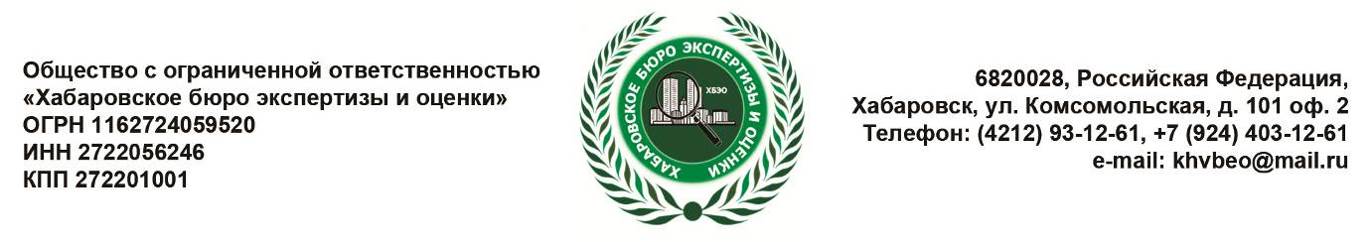 Документы, необходимые для оценки транспортного средства:Паспорт ЗаказчикаСвидетельство о государственной регистрации права Паспорт транспортного средства